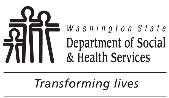 DEVELOPMENTAL DISABILITIES ADMINISTRATIONOUT-OF-HOME SERVICES (OHS) / ENHANCED RESPITE SERVICESSchool District CommunicationDEVELOPMENTAL DISABILITIES ADMINISTRATIONOUT-OF-HOME SERVICES (OHS) / ENHANCED RESPITE SERVICESSchool District CommunicationDEVELOPMENTAL DISABILITIES ADMINISTRATIONOUT-OF-HOME SERVICES (OHS) / ENHANCED RESPITE SERVICESSchool District CommunicationDEVELOPMENTAL DISABILITIES ADMINISTRATIONOUT-OF-HOME SERVICES (OHS) / ENHANCED RESPITE SERVICESSchool District CommunicationDEVELOPMENTAL DISABILITIES ADMINISTRATIONOUT-OF-HOME SERVICES (OHS) / ENHANCED RESPITE SERVICESSchool District Communication DATECLIENT NAMECLIENT NAMECLIENT NAMECLIENT NAMEDATE OF BIRTHDATE OF BIRTHDDA ID NUMBERCOMMENTS (TRANSITION IN OR OUT OF OUT-OF-HOME SERVICES OR APPROVED FOR ENHANCED RESPITE SERVICES INCLUDING LENGTH OF TIME CHILD WILL BE OUT OF SCHOOL)COMMENTS (TRANSITION IN OR OUT OF OUT-OF-HOME SERVICES OR APPROVED FOR ENHANCED RESPITE SERVICES INCLUDING LENGTH OF TIME CHILD WILL BE OUT OF SCHOOL)COMMENTS (TRANSITION IN OR OUT OF OUT-OF-HOME SERVICES OR APPROVED FOR ENHANCED RESPITE SERVICES INCLUDING LENGTH OF TIME CHILD WILL BE OUT OF SCHOOL)COMMENTS (TRANSITION IN OR OUT OF OUT-OF-HOME SERVICES OR APPROVED FOR ENHANCED RESPITE SERVICES INCLUDING LENGTH OF TIME CHILD WILL BE OUT OF SCHOOL)COMMENTS (TRANSITION IN OR OUT OF OUT-OF-HOME SERVICES OR APPROVED FOR ENHANCED RESPITE SERVICES INCLUDING LENGTH OF TIME CHILD WILL BE OUT OF SCHOOL)COMMENTS (TRANSITION IN OR OUT OF OUT-OF-HOME SERVICES OR APPROVED FOR ENHANCED RESPITE SERVICES INCLUDING LENGTH OF TIME CHILD WILL BE OUT OF SCHOOL)COMMENTS (TRANSITION IN OR OUT OF OUT-OF-HOME SERVICES OR APPROVED FOR ENHANCED RESPITE SERVICES INCLUDING LENGTH OF TIME CHILD WILL BE OUT OF SCHOOL)Parent / Legal Guardian InformationParent / Legal Guardian InformationParent / Legal Guardian InformationParent / Legal Guardian InformationParent / Legal Guardian InformationParent / Legal Guardian InformationParent / Legal Guardian InformationNAMEADDRESSCITY	STATE	ZIP CODENAMEADDRESSCITY	STATE	ZIP CODENAMEADDRESSCITY	STATE	ZIP CODENAMEADDRESSCITY	STATE	ZIP CODENAMEADDRESSCITY	STATE	ZIP CODENAMEADDRESSCITY	STATE	ZIP CODENAMEADDRESSCITY	STATE	ZIP CODETELEPHONE NUMBERTELEPHONE NUMBERTELEPHONE NUMBER TELEPHONE NUMBER TELEPHONE NUMBER TELEPHONE NUMBER TELEPHONE NUMBEROTHER RELEVANT INFORMATION (COURT ORDER DELINEATING DECISION MAKING AUTHORITY)OTHER RELEVANT INFORMATION (COURT ORDER DELINEATING DECISION MAKING AUTHORITY)OTHER RELEVANT INFORMATION (COURT ORDER DELINEATING DECISION MAKING AUTHORITY)OTHER RELEVANT INFORMATION (COURT ORDER DELINEATING DECISION MAKING AUTHORITY)OTHER RELEVANT INFORMATION (COURT ORDER DELINEATING DECISION MAKING AUTHORITY)OTHER RELEVANT INFORMATION (COURT ORDER DELINEATING DECISION MAKING AUTHORITY)OTHER RELEVANT INFORMATION (COURT ORDER DELINEATING DECISION MAKING AUTHORITY)Contracted Residential Provider InformationContracted Residential Provider InformationContracted Residential Provider InformationContracted Residential Provider InformationContracted Residential Provider InformationContracted Residential Provider InformationContracted Residential Provider InformationRESIDENTIAL AGENCY / CHILD FOSTER HOME PROVIDER NAMERESIDENTIAL AGENCY / CHILD FOSTER HOME PROVIDER NAMERESIDENTIAL AGENCY / CHILD FOSTER HOME PROVIDER NAMEPRIMARY CONTACTPRIMARY CONTACTPRIMARY CONTACTPRIMARY CONTACTADDRESSCITY	STATE	ZIP CODEADDRESSCITY	STATE	ZIP CODEADDRESSCITY	STATE	ZIP CODERESIDENCE TYPE (CHECK ONE)  Child Foster Home       Group Care Facility       Staffed Residential Home  Enhanced Respite ServicesRESIDENCE TYPE (CHECK ONE)  Child Foster Home       Group Care Facility       Staffed Residential Home  Enhanced Respite ServicesRESIDENCE TYPE (CHECK ONE)  Child Foster Home       Group Care Facility       Staffed Residential Home  Enhanced Respite ServicesRESIDENCE TYPE (CHECK ONE)  Child Foster Home       Group Care Facility       Staffed Residential Home  Enhanced Respite ServicesTELEPHONE NUMBERTELEPHONE NUMBERTELEPHONE NUMBERRESIDENCE TYPE (CHECK ONE)  Child Foster Home       Group Care Facility       Staffed Residential Home  Enhanced Respite ServicesRESIDENCE TYPE (CHECK ONE)  Child Foster Home       Group Care Facility       Staffed Residential Home  Enhanced Respite ServicesRESIDENCE TYPE (CHECK ONE)  Child Foster Home       Group Care Facility       Staffed Residential Home  Enhanced Respite ServicesRESIDENCE TYPE (CHECK ONE)  Child Foster Home       Group Care Facility       Staffed Residential Home  Enhanced Respite ServicesDSHS / DDA Contact InformationDSHS / DDA Contact InformationDSHS / DDA Contact InformationDSHS / DDA Contact InformationDSHS / DDA Contact InformationDSHS / DDA Contact InformationDSHS / DDA Contact InformationSOCIAL SERVICE SPECIALIST / DDA CRMSOCIAL SERVICE SPECIALIST / DDA CRMSOCIAL SERVICE SPECIALIST / DDA CRMSUPERVISORSUPERVISORSUPERVISORSUPERVISORADDRESSCITY	STATE	ZIP CODEADDRESSCITY	STATE	ZIP CODEADDRESSCITY	STATE	ZIP CODEADDRESSCITY	STATE	ZIP CODEADDRESSCITY	STATE	ZIP CODEADDRESSCITY	STATE	ZIP CODEADDRESSCITY	STATE	ZIP CODETELEPHONE NUMBERTELEPHONE NUMBERFAX NUMBER TELEPHONE NUMBER TELEPHONE NUMBERFAX NUMBERFAX NUMBERPrevious School District InformationPrevious School District InformationPrevious School District InformationPrevious School District InformationPrevious School District InformationPrevious School District InformationPrevious School District InformationDATEDATENAME OF SCHOOLNAME OF SCHOOLNAME OF SCHOOLNAME OF SCHOOLNAME OF SCHOOLADDRESS	CITY	STATE	ZIP CODEADDRESS	CITY	STATE	ZIP CODEADDRESS	CITY	STATE	ZIP CODEADDRESS	CITY	STATE	ZIP CODEADDRESS	CITY	STATE	ZIP CODEADDRESS	CITY	STATE	ZIP CODEADDRESS	CITY	STATE	ZIP CODECONTACT PERSONCONTACT PERSONCONTACT PERSONTELEPHONE NUMBERTELEPHONE NUMBERFAX NUMBERFAX NUMBERReceiving School District InformationReceiving School District InformationReceiving School District InformationReceiving School District InformationReceiving School District InformationReceiving School District InformationReceiving School District InformationDATEDATENAME OF SCHOOLNAME OF SCHOOLNAME OF SCHOOLNAME OF SCHOOLNAME OF SCHOOLADDRESS	CITY	STATE	ZIP CODEADDRESS	CITY	STATE	ZIP CODEADDRESS	CITY	STATE	ZIP CODEADDRESS	CITY	STATE	ZIP CODEADDRESS	CITY	STATE	ZIP CODEADDRESS	CITY	STATE	ZIP CODEADDRESS	CITY	STATE	ZIP CODECONTACT PERSONCONTACT PERSONCONTACT PERSONTELEPHONE NUMBERTELEPHONE NUMBERFAX NUMBERFAX NUMBERInformation Provided by DDA Social Service Specialist / Case Resource Manager (Check all attached)Information Provided by DDA Social Service Specialist / Case Resource Manager (Check all attached)Information Provided by DDA Social Service Specialist / Case Resource Manager (Check all attached)Information Provided by DDA Social Service Specialist / Case Resource Manager (Check all attached)Information Provided by DDA Social Service Specialist / Case Resource Manager (Check all attached)Information Provided by DDA Social Service Specialist / Case Resource Manager (Check all attached)Information Provided by DDA Social Service Specialist / Case Resource Manager (Check all attached)  Consent to release information – required	  DDA Assessment / PCSP  Previous School Records/IEP	  Behavioral Plans – FA / PBSP  Medical reports including OT, PT, SLP evaluations  Consent to release information – required	  DDA Assessment / PCSP  Previous School Records/IEP	  Behavioral Plans – FA / PBSP  Medical reports including OT, PT, SLP evaluations  Consent to release information – required	  DDA Assessment / PCSP  Previous School Records/IEP	  Behavioral Plans – FA / PBSP  Medical reports including OT, PT, SLP evaluations  Consent to release information – required	  DDA Assessment / PCSP  Previous School Records/IEP	  Behavioral Plans – FA / PBSP  Medical reports including OT, PT, SLP evaluations  Consent to release information – required	  DDA Assessment / PCSP  Previous School Records/IEP	  Behavioral Plans – FA / PBSP  Medical reports including OT, PT, SLP evaluations  Consent to release information – required	  DDA Assessment / PCSP  Previous School Records/IEP	  Behavioral Plans – FA / PBSP  Medical reports including OT, PT, SLP evaluations  Consent to release information – required	  DDA Assessment / PCSP  Previous School Records/IEP	  Behavioral Plans – FA / PBSP  Medical reports including OT, PT, SLP evaluationsInstructionsThis form will be used for the following purposes:The Out-of-Home Services (OHS) staff will utilize the School District Communication form to provide notification to school districts for children / youth who receive children’s residential services out of the family home and are moving / changing local schools as a result of this service.The DDA Case/Resource Manager will utilize the School District Communication form to provide notification for documentation and planning purposes in the local school for children/youth who have been approved and authorized for Enhanced Respite Services and who plan to be out of school for an extended period of time.  This form is to be utilized as a communication tool between the parent, department, and school.   Date:  Insert date form is being completed.Client nameDate of birthDDA ID number:  Insert DDA ID as identified in the CARE tool.Comments:  Include comments indicating whether the client is moving into a new residential facility / child foster home from the family home, changing school districts as a result of a change in OHS provider, or will be out of school for an extended period of time while receiving Enhanced Respite Services.Parent / legal representative name, address and telephone numberParent / legal representative name, address and telephone numberOther relevant information:  Include information such as: court order delineating custody agreements, guardianship, 3rd party custody, etc.Residential Agency / Child Foster Home providerPrimary Contact:  Identify name of person responsible for having primary contact with the school.Residential Agency / Child Foster Home provider address and telephone numberResidence type:  Check one based upon type of license.DDA social service specialist or case resource manager nameDDA OHS / CRM supervisor nameDDA social service specialist / CRM address including telephone and fax numberDDA OHS / CRM supervisor address including telephone and fax numberDate:  Projected date client will be leaving current school.Name of School:  Name of current school.Address:  Address of current school.Contact person:  Name, phone number and fax number of primary contact at client’s current school.Date:  Projected date client will be attending new school.Name of School:  Name of new school.Address:  Address of new school.Contact person:  Name, phone number and fax number of primary contact at client’s new school.Information provided by DDA social worker:  Check all information that is provided along with the form.Process for children approved for Out-of-Home ServicesDDA Social Service Specialist (SSS) or designee will send the School District Communication form to the applicable school district upon confirmation of approval for Out-of-Home Services in which the move from the family home results in the child / youth attending a new school district or a change in census for a DDA child / youth within a child foster home, staffed residential home, or group care facility.Parent or legal guardian for the youth selects a residential option and confirmation that a transition will occur.DDA receives consent to release information to the school district signed by parent or legal guardian.  (Not applicable for youth transitioning out of the residential home.)This form is faxed to applicable school district with attached appropriate information.  (Ensure that current school contact information is provided if IEP is not available.)Form provides all contact information and comments on youth’s legal status with the decision maker identified.School District to acknowledge the receipt of the census change form by contacting the DDA SSS or designee.DDA, residential agency / child foster home provider and school districts to correspond with transition timelines and support needs for the youth in order to provide continuity of service delivery.